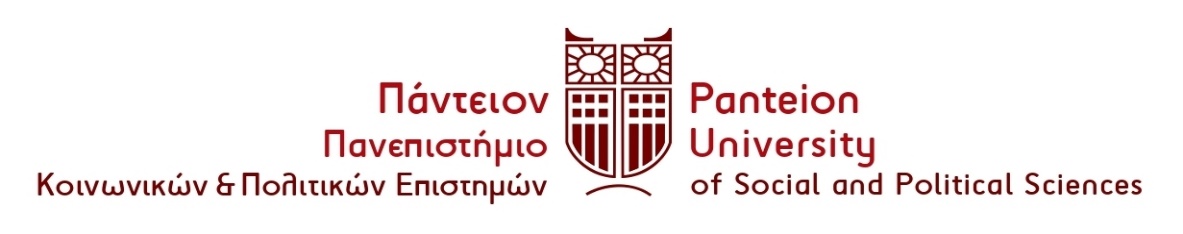 ΔΙΕΥΘΥΝΣΗ   ΜΗΧΑΝΟΡΓΑΝΩΣΗΣΤΜΗΜΑ ΛΕΙΤΟΥΡΓΙΑΣ & ΣΥΝΤΗΡΗΣΗΣ ΣΥΣΤΗΜΑΤΩΝ Η/ΥΑΙΤΗΣΗΦΙΛΟΞΕΝΙΑΣ (webhosting)Ο/Η αιτών/ούσαΌνομα ..............................................................................................Επώνυμο..........................................................................................Ιδιότητα............................................................................................Τμήμα / θέση.....................................................................................Πληροφορίες που αφορούν στην ιστοσελίδαΙστοσελίδα για τις ανάγκες του …………………………………………………………………… ............................................................................................................................................Στοιχεία διαχειριστή :Ονοματεπώνυμο: ............................................................................Ηλεκτρονικό ταχυδρομείο : …………………………………………………………Τηλέφωνο : …………………………………………………………………………………Υπογραφή..........................Λ. Συγγρού 136,17671, Καλλιθέα-Αθήνα+30 210 920 1462helpdesk@panteion.gr136, Syngrou Av.,17671, Kallithea-Greece